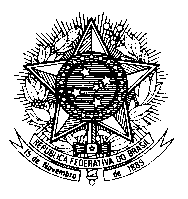 Permanent Mission of Brazil to the United Nations Office and other International Organizations in GenevaUniversal Periodic Review Working Group - 34th  SessionKAZAKHSTAN (7/11/2019 – morning)Mister President, Brazil welcomes the delegation of Kazakhstan and makes the following 2 recommendations:i)  strengthen efforts to guarantee the rights of freedom of expression and freedom of peaceful assembly, as well as to foster transparency in the rules applicable to electoral processes, in line with the international commitments of Kazakhstan;ii) define criminal offences in national legislation to ensure the elimination of all contemporary forms of slavery and forced labour practices and to guarantee that all forms of violence against women are criminalized.2. We are concerned with legal provisions that might restrict religious freedom and we encourage the government to take measures to prevent registration requirements from hampering the full enjoyment of freedom of religion or belief.3. We commend the ratification of the Convention on the Rights of Persons with Disability, as well as the commitments to improve the situation of persons with disability in the 2050 National Development Strategy.Thank you.(180 palabras)***